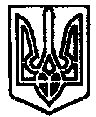 УКРАЇНАПОЧАЇВСЬКА  МІСЬКА  РАДАСЬОМЕ  СКЛИКАННЯП’ЯТДЕСЯТ ДЕВ’ЯТА  СЕСІЯРІШЕННЯВід «  » липня 2020 року	№ ПРОЕКТПро затвердження мікропроектноїугоди №03 Враховуючи рішення виконавчого комітету Почаївської міської ради №    від «   » липня 2020, розглянувши мікропроектну угоду №03 щодо впровадження Мікропроекту №03 «Покращення якості та доступності соціальних послуг в Почаївській ОТГ через створення Центру надання соціальних послуг: за адресою: 03546, Тернопільська область, Кременецький район, м. Почаїв, вул. Шевченка, 15, керуючись Законом України «Про місцеве самоврядування в Україні», Почаївська міська радаВИРІШИЛА:1. Затвердити мікропроектну угоду №03 щодо впровадження Мікропроекту №03 «Покращення якості та доступності соціальних послуг в Почаївській ОТГ через створення Центру надання соціальних послуг: за адресою: 03546, Тернопільська область, Кременецький район, м. Почаїв, вул. Шевченка, 15.2. Контроль за виконанням даного рішення покласти на постійну комісію з питань соціально-економічного розвитку, інвестицій та бюджету.Чубик А.В.Бондар Г.В.